INDICADORES DE OCUPACIÓN Y EMPLEOFEBRERO DE 2022De acuerdo con la Encuesta Nacional de Ocupación y Empleo, Nueva Edición (ENOEN), en febrero de 2022 y con cifras originales, la Población Económicamente Activa (PEA) fue de 58.2 millones de personas, lo que implicó una Tasa de Participación de 58.7%. Dicha población es superior en 3 millones a la de febrero de 2021. Por su parte, el complemento, la Población No Económicamente Activa (PNEA) fue de 41 millones de personas, 1.1 millones de personas menos que en febrero de 2021. A su interior, la PNEA disponible disminuyó en 594 mil.De la PEA, 56.1 millones de personas (96.3%) estuvieron ocupadas durante febrero pasado, 3.3 millones más que en febrero de un año antes. A su interior, las personas subocupadas, es decir, que declararon tener necesidad y disponibilidad para trabajar más horas, fueron 5.2 millones (9.2% de la población ocupada), una reducción de 2.1 millones de personas con relación a febrero de 2021.La población desocupada fue de 2.2 millones de personas, 3.7% de la PEA. Respecto a febrero de 2021 la población desocupada se redujo en 249 mil personas y la Tasa de Desocupación (TD) fue menor en 0.7 puntos porcentuales. En febrero de 2022, a tasa mensual y con cifras desestacionalizadas, la Tasa de Desocupación aumentó 0.1 puntos porcentuales, al ubicarse en 3.7%, y la Tasa de Subocupación creció 0.4 puntos porcentuales, al situarse en 9.7% en el mismo periodo. Nota al usuarioEn las encuestas en hogares, los datos absolutos se ajustan invariablemente a estimaciones de población, no sólo con la finalidad de tener un referente poblacional en períodos intercensales, sino también para eliminar las fluctuaciones en los datos estimados que son inherentes a los esquemas de muestreo probabilístico de estas encuestas, lo que facilita las comparaciones en el tiempo. Derivado de la actualización en las estimaciones trimestrales de población que genera el Marco de Muestreo de Viviendas del INEGI, las cifras de la ENOEN que ahora se presentan para febrero de 2021 y febrero de 2022 se construyeron a partir de la nueva estimación de población realizada por el INEGI, dejando así de utilizar las proyecciones de población anteriores.El INEGI actualizará de manera gradual la serie histórica de información.Para consultas de medios y periodistas, contactar a: comunicacionsocial@inegi.org.mxo llamar al teléfono (55) 52-78-10-00, exts. 1134, 1260 y 1241.Dirección de Atención a Medios / Dirección General Adjunta de Comunicación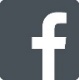 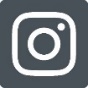 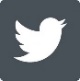 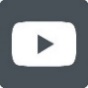 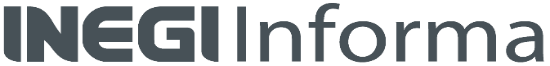 ANEXONota técnicaCifras originalesCon base en la Encuesta Nacional de Ocupación y Empleo Nueva Edición (ENOEN) que levanta el INEGI en todo el país, a continuación se muestran los resultados más relevantes sobre la ocupación y el empleo en febrero de 2022.Composición de la población de 15 años y másEn el esquema de la ENOEN se considera a la población en edad de trabajar como aquella de quince años en adelante.En febrero de 2022, 58.2 millones de personas de 15 años y más de edad fueron Población Económicamente Activa (PEA), lo que representó una Tasa de Participación de 58.7%. Dicha cantidad significó un aumento de 3 millones de personas con relación a febrero de 2021 (55.2 millones). Por sexo, la tasa de participación de los hombres fue 76.1% y la de las mujeres 43.5%. Con relación a un año antes, esta tasa en hombres creció 1.7 y en mujeres 2.6 puntos porcentuales.La Población No Económicamente Activa (PNEA), que se dedica al hogar, estudia, está jubilada o pensionada, tiene impedimentos personales o lleva a cabo otras actividades, fue de 41 millones de personas (41.3% de la población de 15 años y más), 1.1 millones menos que en febrero de 2021. De esta categoría, 7.5 millones se declararon disponibles para trabajar, pero no llevaron a cabo acciones para hacerlo, por lo que constituyen el sector que eventualmente podría participar en el mercado. Esto significó una disminución de 594 mil personas con relación a febrero de un año antes. En términos relativos, la PNEA disponible representó 18.4% de la PNEA, en tanto que en el segundo mes de 2021 representaba 19.4%.Cuadro 1Población de 15 y más años según condición de actividad económica, 
ocupación, disponibilidad para trabajar y sexo */	Para la ENOEN, en este rubro se clasifican a las personas ausentes temporales de una actividad u oficio y a las personas con necesidad o deseos de trabajar, las cuales eran clasificadas en la ENOE en el rubro "Otros" de la Población No Económicamente Activa No Disponible. La razón de este cambio es que, debido a la pandemia y el cierre de las empresas y negocios en actividades no esenciales, técnicamente estas personas quedaron fuera de la fuerza de trabajo al perder el vínculo con la unidad empleadora, pero muchas retornarán a su trabajo una vez que se reactiven las actividades. Por lo anterior, conceptualmente es más pertinente darles un tratamiento de "personas disponibles para trabajar sin posibilidades de búsqueda de trabajo", que dejarlos en una categoría residual entre las personas no disponibles para trabajar. Ver documento de Diseño conceptual de la ENOEN, sección 3.6.a/	Valor relativo con respecto a la población de 15 años y más. b/	Valor relativo con respecto a la PEA. c/	Valor relativo con respecto a la PNEA. Fuente: INEGI.En particular, en el ámbito urbano de alta densidad de población, conformado por 32 ciudades de más de 100 mil habitantes, la Tasa de Participación (población económicamente activa como porcentaje de la población de 15 años y más de edad) se ubicó en 60.3%.Cuadro 2Población de 15 y más años por sexo según condición de actividad económica, 
ocupación y disponibilidad para trabajar para el agregado de 32 ciudades febrero de 2022a/	Valor relativo con respecto a la población de 15 años y más. b/	Valor relativo con respecto a la PEA. c/	Valor relativo con respecto a la PNEA. Fuente: INEGI.Características de la población ocupadaEn febrero de 2022, la población ocupada (PO) alcanzó 56.1 millones de personas (96.3% de la PEA), un aumento anual de 3.3 millones, ya que en igual mes de 2021 fue de 52.8 millones. Por sexo, la ocupación de hombres fue de 34 millones, 1.2 millones más respecto al segundo mes de 2021 y la ocupación de mujeres fue de 22.1 millones, 2.1 millones más que en igual lapso de comparación.Gráfica 1Ocupación por sexo Fuente: INEGI.Del total de ocupados, 38 millones de personas (67.7%) operaron como trabajadores subordinados y remunerados ocupando una plaza o puesto de trabajo, 
2 millones de personas más en su comparación anual. Además, 12.8 millones (22.8%) trabajaron de manera independiente o por su cuenta sin contratar empleados, un incremento de 584 mil. Por su parte, 3 millones (5.4%) fueron patrones o empleadores, cifra que se elevó en 351 mil. Finalmente, 2.3 millones de personas (4.1%) se desempeñaron en los negocios o en las parcelas familiares, contribuyendo de manera directa a los procesos productivos, pero sin un acuerdo de remuneración monetaria, 356 mil personas más que en febrero de 2021.Gráfica 2Población ocupada según su posición (Porcentaje)Nota:	Los porcentajes resultan de considerar los Indicadores de Ocupación y Empleo con todos sus decimales, razón por la cual las sumas de los componentes a un decimal pueden no dar 100.Fuente:	INEGI.La población ocupada por sector de actividad se distribuyó de la siguiente manera: en los servicios se concentraron 24.6 millones de personas (43.9% del total), en el comercio 10.9 millones (19.4%), en la industria manufacturera 9.3 millones (16.6%), en las actividades agropecuarias 6.1 millones (10.8%), en la construcción 4.3 millones (7.8%), en “otras actividades económicas” (que incluyen la minería, electricidad, agua y suministro de gas) 437 mil personas (0.8%) y 397 mil (0.7%) no especificó su actividad.  En comparación con igual mes de 2021, el sector con mayor incremento en su población ocupada fue el del comercio con 883 mil personas. Le siguieron los servicios profesionales, financieros y corporativos, y los restaurantes y servicios de alojamiento con aumentos de 756 mil y 742 mil personas, respectivamente.Cuadro 3Población ocupada según condición de actividad económica a/	Porcentaje respecto a la población ocupada.b/	Se omite la comparación con 2021 por el cambio en los niveles del salario mínimo.Fuente: INEGI.En el siguiente cuadro se muestra la población ocupada como porcentaje de la PEA por entidad federativa para febrero de 2021 y 2022.Cuadro 4Tasa de ocupación por entidad federativa durante febrero(Porcentaje respecto a la PEA)Fuente: INEGI.Indicadores de la población subocupadaLa información de la ENOEN para febrero de 2022 muestra que la población subocupada, medida como aquella que declaró tener necesidad y disponibilidad para trabajar más horas de lo que su ocupación actual les demanda, fue de 5.2 millones de personas, 2.1 millones de personas menos frente a la del mismo mes de 2021. La tasa correspondiente fue de 9.2% de la población ocupada, porcentaje menor al 13.8% registrado un año antes.Por sexo, la tasa de subocupación en los hombres fue de 9.5% y en las mujeres de 8.9% en el mes de referencia.Gráfica 3Subocupación Fuente: INEGI.Según su posición en la ocupación, la población subocupada durante el mes en cuestión se concentró en los trabajadores subordinados y remunerados con 46.7%, una reducción de 1.8 puntos porcentuales respecto al mismo mes de 2021. Los trabajadores por cuenta propia representaron 42.1%, un alza de 0.9 puntos porcentuales en igual periodo.Cuadro 5Población subocupada según posición en la ocupación a/	Porcentaje respecto a la población subocupada.Fuente: INEGI.Para el agregado urbano de 32 ciudades, la tasa de subocupación fue de 9.2% de la población ocupada durante febrero de 2022.Informalidad laboralLa población ocupada en la informalidad laboral considera, sin duplicar, a los que son laboralmente vulnerables por la naturaleza de la unidad económica para la que trabajan, así como a aquellos cuyo vínculo o dependencia laboral no es reconocido por su fuente de trabajo. Así, se incluye -además del componente que labora en micronegocios no registrados o sector informal- a otras modalidades análogas como los ocupados por cuenta propia en la agricultura de subsistencia, así como a trabajadores que laboran sin la protección de la seguridad social y cuyos servicios son utilizados por unidades económicas registradas. En febrero de 2022, la población ocupada en la informalidad laboral fue de 30.6 millones de personas y la Tasa de Informalidad Laboral 1 (TIL1) fue de 54.6% de la población ocupada, 0.7 puntos porcentuales menor a la del segundo mes de un año antes.Gráfica 4Tasa de informalidad laboral 1 por sexo(Porcentaje respecto a la PO)Fuente: INEGI.Para el agregado de 32 ciudades, la TIL1 se situó en 44.7% durante el mes en cuestión.Por otra parte, la ocupación en el sector informal considera a todas las personas que trabajan para unidades económicas no agropecuarias operadas sin registros contables y que funcionan a partir de los recursos del hogar o de la persona que encabeza la actividad sin que se constituya como empresa, de modo que la actividad en cuestión no tiene una situación identificable e independiente de ese hogar o de la persona que la dirige y que, por lo mismo, tiende a concretarse en una muy pequeña escala de operación. Dicha población fue de 16 millones de personas y significó 28.5% de la población ocupada 
-Tasa de Ocupación en el Sector Informal 1 (TOSI1)-, igual porcentaje que en 
febrero de 2021.Gráfica 5Tasa de ocupación en el sector informal 1 por sexo (Porcentaje respecto a la PO)Fuente: INEGI.Cuadro 6Población ocupada por sexo según condición de informalidad 
febrero de 2022a/	Porcentaje respecto a la población ocupada. Fuente: INEGI.La TOSI1 urbana fue de 27% en febrero de 2022.Indicadores de la población desocupadaA nivel nacional, la población desocupada, la cual considera a la población que se encuentra sin trabajar, pero que está buscando trabajo, se situó en 2.2 millones de personas, 249 mil menos que la registrada en el segundo mes de 2021. En febrero de 2022, la población desocupada representó 3.7% de la PEA, 0.7 puntos porcentuales menos que hace un año.Por sexo, la población desocupada masculina fue de 1.5 y 1.3 millones de personas en febrero de 2021 y de 2022, respectivamente y la femenina permaneció en 0.9 millones de personas. En el mes de referencia la Tasa de Desocupación (TD) en los hombres se estableció en 3.7% y en las mujeres en 3.8%.Gráfica 6Desocupación por sexo Fuente: INEGI.En febrero de este año, 12.4% de los desocupados no contaba con estudios completos de secundaria, en tanto que aquellos con mayor nivel de instrucción representaron 87.5%. Por rangos etarios, el grupo de 25 a 44 años concentró 45.9% de la población desocupada, 1.3 puntos porcentuales más respecto a la de igual mes de un año antes. El grupo de 15 a 24 años incorporó a 28.7% de los desempleados, 4.5 puntos porcentuales por debajo de la reportada un año antes, y el de 45 a 64 años agrupó a 23.3%, un alza de 2.7 puntos porcentuales.Por duración del desempleo, en febrero de 2022, 17.9% de las personas desocupadas buscó un empleo por más de 3 meses, 33.9% duró desempleada más de 1 mes y hasta 3 meses, y 42.7% permaneció en la búsqueda de un empleo hasta por 1 mes.Cuadro 7Población desocupada según grupos de edad y duración de la desocupacióna/	Porcentaje respecto a la población desocupada.Fuente: INEGI.En particular, al considerar solamente el agregado urbano de 32 ciudades del país, en donde el mercado de trabajo está más organizado, la desocupación se ubicó en 1.3 millones de personas, que representan una TD Urbana de 5.1%.Cuadro 8Tasa de desocupación por agregación según sexo 
febrero de 2022(Porcentaje respecto a la PEA)Nota:	Las diferencias en puntos porcentuales resultan de considerar los indicadores con todos sus decimales.Fuente:	INEGI.Tasas complementarias Con el fin de proporcionar a los usuarios mayores elementos que apoyen el análisis de las características del mercado laboral de nuestro país, el INEGI genera mensualmente un conjunto de indicadores complementarios sobre la calidad de inserción en el mercado laboral, tomando en cuenta distintos aspectos que van más allá de las mediciones tradicionales y que recogen la heterogeneidad de circunstancias que se presentan específicamente en México. Es importante subrayar que el resultado de estas tasas no es sumable a lo que se desprende de otras, ya que un mismo grupo o segmento poblacional puede estar presente en más de una de ellas y porque no todos los porcentajes que a continuación se mencionan quedan referidos al mismo denominador. La Tasa de Ocupación Parcial y Desocupación considera a la población desocupada y la ocupada que trabajó menos de 15 horas a la semana, sin importar que se hayan comportado o no como buscadores de empleo.  En febrero de 2022, ésta se situó en 9.2% respecto a la PEA, tasa inferior a la de 10.6% de un año antes.La Tasa de Presión General incluye, además de los desocupados, a los ocupados que buscan empleo. Con esto, la tasa es una medida global de la competencia por plazas de trabajo que se conforma no sólo por quienes quieren trabajar sino por los que, teniendo un empleo, quieren cambiarlo y por quienes buscan otro más para tener un segundo trabajo. En febrero de 2022, ésta se ubicó en 7.4% de la PEA, un descenso frente a la de 8% en el mismo mes de 2021.La Tasa de Trabajo Asalariado representa a la población que percibe un sueldo, salario o jornal por las actividades realizadas de parte de la unidad económica para la que trabaja. En febrero de 2022, la tasa fue de 64.7% de la población ocupada, una reducción respecto a la de 65.5% de un año antes.La Tasa de Condiciones Críticas de Ocupación es un indicador de condiciones inadecuadas de empleo desde el punto de vista del tiempo de trabajo, los ingresos o una combinación insatisfactoria de ambos y resulta particularmente sensible en las áreas rurales del país. Incluye a las personas que se encuentran trabajando menos de 35 horas a la semana por razones ajenas a sus decisiones, a las que trabajan más de 35 horas semanales con ingresos mensuales inferiores al salario mínimo y a las que laboran más de 48 horas semanales ganando hasta dos salarios mínimos.  El indicador se calcula como porcentaje de la población ocupada. La tasa se estableció en 31.2% en el mes de referencia.Cuadro 9Tasas complementarias de ocupación y desocupación
por agregación, durante febrero de los años señalados (Porcentajes)1/	Población Económicamente Activa como porcentaje de la Población de 15 años y más.2/	Porcentaje respecto a la Población Económicamente Activa.3/	Porcentaje respecto a la Población Ocupada.4/	Se omite la comparación con 2021 por el cambio en los niveles del salario mínimo.Fuente: INEGI.Cifras desestacionalizadasA pesar de que aún no se cuenta con las series de datos absolutos de las nuevas estimaciones de población a la luz de los resultados del Marco de Muestreo de Viviendas del INEGI, con el fin de dar continuidad al seguimiento del comportamiento de la ocupación y el empleo mediante las series ajustadas por estacionalidad, se mantuvo el ajuste de dichas series pues se presentan en términos relativos (porcentajes) y no muestran diferencias significativas respecto a los porcentajes que se venían presentando anteriormente. Cabe señalar que estas series tienen carácter preliminar y se irán sustituyendo de manera gradual conforme se vayan teniendo los nuevos datos absolutos.A continuación, se presentan los indicadores relevantes de ocupación y desocupación tanto a nivel nacional como para el agregado de 32 áreas urbanas con cifras ajustadas estacionalmente.Cuadro 10Indicadores de ocupación y desocupación según agregaciónfebrero de 2022cifras desestacionalizadasNota:	Las diferencias en puntos porcentuales resultan de considerar los indicadores con todos sus decimales.1/	Población Económicamente Activa como porcentaje de la Población de 15 años y más.2/	Porcentaje respecto a la Población Económicamente Activa.3/	Porcentaje respecto a la Población Ocupada.Fuente:	INEGI.Gráfica 7Indicadores de ocupación y desocupación según agregaciónfebrero de 2022Fuente: INEGI.Nota al usuarioEn las encuestas en hogares, los datos absolutos se ajustan invariablemente a estimaciones de población, no sólo con la finalidad de tener un referente poblacional en períodos intercensales, sino también para eliminar las fluctuaciones en los datos estimados que son inherentes a los esquemas de muestreo probabilístico de estas encuestas, lo que facilita las comparaciones en el tiempo. Derivado de la actualización en las estimaciones trimestrales de población que genera el Marco de Muestreo de Viviendas del INEGI, las cifras de la ENOEN que ahora se presentan para febrero de 2021 y febrero de 2022 se construyeron a partir de la nueva estimación de población realizada por el INEGI, dejando así de utilizar las proyecciones de población anteriores.El INEGI actualizará de manera gradual la serie histórica de información.Nota metodológica La Encuesta Nacional de Ocupación y Empleo Nueva Edición (ENOEN) mantiene el mismo diseño conceptual, estadístico y metodológico que la ENOE tradicional, pero su muestra se conformó de un 96.8% de entrevistas cara a cara y de un 3.2% de entrevistas telefónicas efectivas.La ENOEN responde a la necesidad de retornar de manera paulatina al levantamiento regular de la Encuesta Nacional de Ocupación y Empleo y dar continuidad a la generación de la información sobre las características y condiciones de la población vinculada al mercado laboral.La ENOEN se aplica a los miembros del hogar de una vivienda seleccionada por medio de técnicas de muestreo.El esquema de muestreo es probabilístico, bietápico, estratificado y por conglomerados. Además, tiene como unidad última de selección las viviendas particulares y como unidad de observación a las personas.Una vez que una vivienda ha sido seleccionada se le vuelve a visitar cada tres meses hasta completar un total de cinco visitas. Llegado a este punto todo el grupo de viviendas que completó ese ciclo es sustituido por otro grupo que inicia su propio ciclo. A estos grupos de viviendas, según el número de visitas que han tenido, se les denomina paneles de muestra y en cada momento del levantamiento en campo hay cinco paneles. Es decir, cinco grupos de viviendas que se encuentran por entrar a su primera, segunda, tercera, cuarta o quinta visita. Así, siempre hay una quinta parte de la muestra que es totalmente nueva en tanto que las otras cuatro quintas partes ya habían sido visitadas tres meses atrás. Este esquema permite darle a la muestra una combinación de estabilidad y renovación al tiempo que permite rastrear los cambios que han tenido los hogares a lo largo del tiempo que permanecieron en la muestra (estudios longitudinales).El hecho de que cada vivienda tenga una probabilidad de selección se traduce en que todos sus residentes son representativos de otros muchos en su área de residencia (dominio de muestra) tanto en sus características sociodemográficas como socioeconómicas. De este modo, los resultados obtenidos se generalizan para toda la población que representan mediante los denominados factores de expansión, que son el inverso de las probabilidades de selección de las viviendas. Cada factor de expansión toma en cuenta el estrato socioeconómico y el ámbito geográfico que corresponde a la vivienda seleccionada.El diseño muestral de la ENOEN es probabilístico por lo que sus resultados se generalizan a la población objeto de estudio. A su vez, la muestra se obtiene en dos etapas, a partir de un marco de muestreo de conglomerados estratificados.Los resultados mostrados en la nota técnica se ajustan a una estimación de población elaborada por el INEGI con base en el Marco de Muestreo de Viviendas.La encuesta proporciona información preliminar mensual con un tercio de la muestra trimestral. Ese tercio permite presentar el dato nacional y el del agregado de áreas urbanas, de modo que puedan contrastarse para uno y otro ámbito los niveles que respectivamente presentan la desocupación y la subocupación.En el calendario de difusión del INEGI -disponible en su página de internet- se indica en qué fecha será proporcionada la información mensual. La ENOEN toma en cuenta los criterios que la Organización para la Cooperación y el Desarrollo Económicos (OCDE) propone dentro del marco general de la Organización Internacional del Trabajo (OIT), lo que permite delimitar con mayor claridad a la población ocupada y a la desocupada, además de facilitar la comparabilidad internacional de las cifras de ocupación y empleo.  La ENOEN incorpora también el marco conceptual de la OIT y las recomendaciones del Grupo de Delhi relativas a la medición de la ocupación en el Sector Informal.  La encuesta está diseñada para identificar sin confundir los conceptos de desocupación, subocupación e informalidad, así como para darles un lugar específico a aquellas otras personas que no presionan activamente en el mercado laboral porque ellas mismas consideran que ya no tienen oportunidad alguna de competir en él (mujeres que por dedicarse al hogar no han acumulado experiencia laboral, personas maduras y de la tercera edad, etc.).Es importante destacar que la mayoría de las series económicas se ven afectadas por factores estacionales. Es decir, efectos periódicos que se repiten cada año y cuyas causas pueden considerarse ajenas a la naturaleza económica de las series. Éstas pueden ser: las festividades, el hecho de que algunos meses tienen más días que otros, los periodos de vacaciones escolares, el efecto del clima en las estaciones del año y otras fluctuaciones estacionales como la elevada producción de juguetes en los meses previos a la Navidad provocada por la expectativa de mayores ventas en diciembre.En este sentido, la desestacionalización o ajuste estacional de series económicas consiste en remover estas influencias intra-anuales periódicas, pues su presencia dificulta diagnosticar o describir el comportamiento de una serie económica al no poder comparar, adecuadamente, un determinado mes con el inmediato anterior.  Analizar la serie desestacionalizada ayuda a realizar un mejor diagnóstico y pronóstico de su evolución ya que permite identificar la posible dirección de los movimientos que pudiera tener la variable en cuestión, en el corto plazo.Las series originales se ajustan estacionalmente mediante el paquete estadístico X-13ARIMA-SEATS. Para conocer la metodología se sugiere consultar la siguiente liga:https://www.inegi.org.mx/app/biblioteca/ficha.html?upc=702825099060 Asimismo, las especificaciones de los modelos utilizados para realizar el ajuste estacional están disponibles en el Banco de Información Económica, seleccionando el icono de información       correspondiente a las “series desestacionalizadas y de tendencia-ciclo” de las Tasas de ocupación, desocupación y subocupación (resultados mensuales de la ENOE, 15 años y más).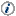 La información contenida en este documento es generada por el INEGI con base en la Encuesta Nacional de Ocupación y Empleo, Nueva Edición y se da a conocer en la fecha establecida en el Calendario de Difusión de Información Estadística y Geográfica y de Interés Nacional.La información de la ENOEN puede consultarse en la página de internet del INEGI: https://www.inegi.org.mx/programas/enoe/15ymas/Condición de actividad económica, ocupación, disponibilidad para trabajar y sexoFebreroFebreroDiferencia 2022-2021FebreroFebreroDiferencia 2022-2021Condición de actividad económica, ocupación, disponibilidad para trabajar y sexo20212022Diferencia 2022-202120212022Diferencia 2022-2021Condición de actividad económica, ocupación, disponibilidad para trabajar y sexoAbsolutosAbsolutosAbsolutosRelativosRelativosRelativosTotal97,258,26099,205,3431,947,083100.0100.0Población económicamente activa (PEA) a/55,203,83458,238,3673,034,53356.858.71.9Ocupada b/52,776,30456,059,5433,283,23995.696.30.7Desocupada b/2,427,5302,178,824-248,7064.43.7-0.7Población no económicamente activa (PNEA) a/42,054,42640,966,976-1,087,45043.241.3-1.9Disponible */ c/8,141,9617,547,469-594,49219.418.4-0.9No disponible c/33,912,46533,419,507-492,95880.681.60.9Hombres46,166,26046,343,133176,873100.0100.0Población económicamente activa (PEA) a/34,315,85835,252,232936,37474.376.11.7Ocupada b/32,767,27633,957,0751,189,79995.596.30.8Desocupada b/1,548,5821,295,157-253,4254.53.7-0.8Población no económicamente activa (PNEA) a/11,850,40211,090,901-759,50125.723.9-1.7Disponible */ c/3,327,8352,757,322-570,51328.124.9-3.2No disponible c/8,522,5678,333,579-188,98871.975.13.2Mujeres  51,092,000   52,862,210 1,770,210100.0100.0Población económicamente activa (PEA) a/20,887,97622,986,1352,098,15940.943.52.6Ocupada b/20,009,02822,102,4682,093,44095.896.20.4Desocupada b/878,948883,6674,7194.23.8-0.4Población no económicamente activa (PNEA) a/30,204,02429,876,075-327,94959.156.5-2.6Disponible */ c/4,814,1264,790,147-23,97915.916.00.1No disponible c/25,389,89825,085,928-303,97084.184.0-0.1Condición de actividad económica, ocupación y disponibilidad para trabajarTotalHombresMujeresTotalHombresMujeresCondición de actividad económica, ocupación y disponibilidad para trabajarAbsolutosAbsolutosAbsolutosRelativosRelativosRelativosPoblación económicamente activa (PEA) a/25,815,26914,920,18410,895,08560.374.847.6Ocupada b/24,492,35714,144,92310,347,43494.994.895.0Desocupada b/1,322,912775,261547,6515.15.25.0Población no económicamente activa (PNEA) a/17,023,1455,019,89112,003,25439.725.252.4Disponible c/2,752,6891,005,2541,747,43516.220.014.6No disponible c/14,270,4564,014,63710,255,81983.880.085.4Población ocupadaTasa de ocupación(Millones de personas)(Porcentaje respecto a la PEA)Características de la ocupación según condiciónFebreroFebreroDiferencia 2022-2021FebreroFebreroDiferencia 2022-2021Características de la ocupación según condición2021 2022Diferencia 2022-202120212022Diferencia 2022-2021Características de la ocupación según condiciónAbsolutosAbsolutosAbsolutosRelativos a/Relativos a/Relativos a/Posición en la ocupación52,776,304 56,059,543 3,283,239 100.0100.0Trabajadores subordinados y remunerados35,984,008 37,975,747 1,991,739 68.267.7-0.4Empleadores2,674,266 3,024,984 350,718 5.15.40.3Trabajadores por cuenta propia12,195,422 12,779,848 584,426 23.122.8-0.3Trabajadores no remunerados1,922,608 2,278,964 356,356 3.64.10.4Sector de actividad económica52,776,304 56,059,543 3,283,239 100.0100.0Primario6,260,773 6,080,794 -179,979 11.910.8-1.0Agricultura, ganadería, silvicultura, caza y pesca6,260,773 6,080,794 -179,979 11.910.8-1.0Secundario 14,092,215 14,102,121 9,906 26.725.2-1.5Industria extractiva y de la electricidad362,600 436,711 74,111 0.70.80.1Industria manufacturera9,233,352 9,320,528 87,176 17.516.6-0.9Construcción4,496,263 4,344,882 -151,381 8.57.8-0.8Terciario32,149,127 35,479,245 3,330,118 60.963.32.4Comercio9,988,004 10,870,768 882,764 18.919.40.5Restaurantes y servicios de alojamiento3,716,751 4,458,427 741,676 7.08.00.9Transportes, comunicaciones, correo y almacenamiento2,645,208 2,985,402 340,194 5.05.30.3Servicios profesionales, financieros y corporativos3,719,063 4,475,079 756,016 7.08.00.9Servicios sociales4,371,329 4,908,978 537,649 8.38.80.5Servicios diversos5,188,706 5,643,683 454,977 9.810.10.2Gobierno y organismos internacionales2,520,066 2,136,908 -383,158 4.83.8-1.0No especificado274,189 397,383 123,194 0.50.70.2Nivel de ingresos b/56,059,543 100.0Hasta un salario mínimo18,748,253 33.4Más de 1 hasta 2 salarios mínimos18,244,696 32.5Más de 2 hasta 3 salarios mínimos5,825,330 10.4Más de 3 hasta 5 salarios mínimos2,334,268 4.2Más de 5 salarios mínimos895,833 1.6No recibe ingresos2,863,027 5.1No especificado7,148,136 12.8Duración de la jornada de trabajo52,776,304 56,059,543 3,283,239 100.0100.0Ausentes temporales con vínculo laboral1,540,739 1,044,495 -496,244 2.91.9-1.1Menos de 15 horas3,425,423 3,186,358 -239,065 6.55.7-0.8De 15 a 34 horas9,136,054 9,513,925 377,871 17.317.0-0.3De 35 a 48 horas24,320,340 26,890,017 2,569,677 46.148.01.9Más de 48 horas13,991,760 14,992,030 1,000,270 26.526.70.2No especificado361,988 432,718 70,730 0.70.80.1Ámbito y tamaño de la unidad económica 52,776,304 56,059,543 3,283,239 100.0100.0Ámbito agropecuario6,260,773 6,080,794 -179,979 11.910.8-1.0Ámbito no agropecuario44,078,074 47,240,351 3,162,277 83.584.30.7Micronegocios21,915,186 23,241,339 1,326,153 41.541.5-0.1Pequeños establecimientos7,676,351 8,701,928 1,025,577 14.515.51.0Medianos establecimientos4,894,310 5,425,559 531,249 9.39.70.4Grandes establecimientos4,744,752 5,234,108 489,356 9.09.30.3Gobierno 2,520,066 2,136,908 -383,158 4.83.8-1.0Otros2,327,409 2,500,509 173,100 4.44.50.1No especificado2,437,457 2,738,398 300,941 4.64.90.3Entidad federativa20212022Entidad federativa20212022Entidad federativa20212022Entidad federativa20212022Aguascalientes95.996.5Morelos96.998.8Baja California97.198.5Nayarit98.096.9Baja California Sur94.797.4Nuevo León94.994.7Campeche97.896.9Oaxaca98.498.1Coahuila de Zaragoza94.195.0Puebla96.997.2Colima95.497.4Querétaro96.295.2Chiapas97.397.3Quintana Roo91.997.3Chihuahua96.097.6San Luis Potosí96.897.1Ciudad de México91.793.4Sinaloa97.597.7Durango95.596.3Sonora94.597.2Guanajuato94.595.8Tabasco93.494.4Guerrero97.798.4Tamaulipas96.096.0Hidalgo96.097.2Tlaxcala95.195.9Jalisco96.097.5Veracruz de Ignacio de la Llave96.297.2Estado de México 94.894.0Yucatán96.796.8Michoacán de Ocampo97.498.7Zacatecas96.196.7Población subocupadaTasa de subocupación(Millones de personas)(Porcentaje respecto a la PO)Posición en la ocupaciónFebreroFebreroDiferencia 2022-2021FebreroFebreroDiferencia 2022-2021Posición en la ocupación20212022Diferencia 2022-202120212022Diferencia 2022-2021Posición en la ocupaciónAbsolutosAbsolutosAbsolutosRelativos a/Relativos a/Relativos a/Total7,288,2095,170,677-2,117,532100.0100.0Trabajadores subordinados y remunerados3,538,6212,416,355-1,122,26648.646.7-1.8Empleadores372,787309,496-63,2915.16.00.9Trabajadores por cuenta propia3,001,5972,177,513-824,08441.242.10.9Trabajadores no remunerados375,204267,313-107,8915.15.20.0Condición de informalidad TotalHombresMujeresTotalHombresMujeresCondición de informalidad AbsolutosAbsolutosAbsolutosRelativos a/Relativos a/Relativos a/Total56,059,54333,957,07522,102,468100.0100.0100.0Ocupación formal25,441,42015,209,89910,231,52145.444.846.3Ocupación informal30,618,12318,747,17611,870,94754.655.253.7Sector informal15,993,9579,785,4256,208,53228.528.828.1Fuera del sector informal14,624,1668,961,7515,662,41526.126.425.6Población desocupadaTasa de desocupación(Millones de personas)(Porcentaje respecto a la PEA)Grupos de edad y duración de la desocupación FebreroFebreroDiferencia 2022-2021FebreroFebreroDiferencia 2022-2021Grupos de edad y duración de la desocupación 20212022Diferencia 2022-202120212022 Diferencia 2022-2021Grupos de edad y duración de la desocupación AbsolutosAbsolutosAbsolutosRelativos a/Relativos a/Relativos a/Grupos de edad2,427,5302,178,824-248,706100.0100.0De 15 a 24 años805,940624,888-181,05233.228.7-4.5De 25 a 44 años1,082,7881,000,048-82,74044.645.91.3De 45 a 64 años502,065508,5026,43720.723.32.7De 65 años y más35,68845,3869,6981.52.10.6No especificado1,0490-1,0490.00.00.0Duración de la desocupación2,427,530 2,178,824 -248,706 100.0100.0Hasta 1 mes929,136 931,310 2,174 38.342.74.5Más de 1 mes hasta 3 meses826,651 738,865 -87,786 34.133.9-0.1Más de 3 meses hasta 6 meses213,927 209,457 -4,470 8.89.60.8Más de 6 meses hasta 1 año236,166 88,459 -147,707 9.74.1-5.7Más de 1 año58,649 92,892 34,243 2.44.31.8No especificado163,001 117,841 -45,160 6.75.4-1.3Tasas según sexoNacionalAgregado urbano de 32 ciudadesTasa de desocupación (TD)3.75.1TD Hombres3.75.2TD Mujeres3.85.0TasasNacionalNacionalAgregado urbano de 32 ciudadesAgregado urbano de 32 ciudadesTasas2021 20222021 2022Tasa de Participación1/56.858.757.660.3Tasa de Desocupación2/4.43.75.45.1TD Hombres4.53.75.55.2TD Mujeres4.23.85.25.0Tasa de Ocupación Parcial y Desocupación2/10.69.210.89.5Tasa de Presión General2/8.07.49.79.1Tasa de Trabajo Asalariado3/65.564.770.070.3Tasa de Subocupación3/13.89.215.89.2Tasa de Condiciones Críticas de Ocupación 3/ 4/31.227.3Tasa de Informalidad Laboral 13/55.354.644.844.7Tasa de Ocupación en el Sector Informal 13/28.528.527.527.0Tasas según agregaciónPorcentajeDiferencia en puntos porcentuales respecto a:Diferencia en puntos porcentuales respecto a:Tasas según agregaciónPorcentajeMes inmediato anteriorIgual mes del año anteriorNacionalTasa de Participación1/59.10.12.0Tasa de Ocupación2/96.3-0.10.7Tasa de Subocupación3/9.70.4-4.9Tasa de Desocupación2/3.70.1-0.7TD Hombres3.70.0-0.9TD Mujeres3.80.5-0.4Tasa de Informalidad Laboral 13/54.7-0.2-0.7Tasa de Ocupación en el Sector Informal 13/28.41.00.0Agregado urbano de 32 ciudadesTasa de Participación1/60.20.32.7Tasa de Ocupación2/94.8-0.20.3Tasa de Subocupación3/9.4-0.2-6.8Tasa de Desocupación2/5.20.2-0.3TD Hombres5.30.1-0.3TD Mujeres4.90.3-0.2Tasa de Informalidad Laboral 13/44.31.10.0Tasa de Ocupación en el Sector Informal 13/26.80.6-0.5NacionalAgregado Urbano de 32 CiudadesTasa de Participación
(Porcentaje de la población de 15 y más años)Tasa de Participación
(Porcentaje de la población de 15 y más años)Tasa de Participación
(Porcentaje de la población de 15 y más años)Tasa de Subocupación
(Porcentaje de la población ocupada)Tasa de Subocupación
(Porcentaje de la población ocupada)Tasa de Subocupación
(Porcentaje de la población ocupada)Tasa de Desocupación
(Porcentaje de la PEA)Tasa de Desocupación
(Porcentaje de la PEA)Tasa de Desocupación
(Porcentaje de la PEA)NacionalAgregado Urbano de 32 CiudadesTasa de Informalidad Laboral 1
(Porcentaje de la población ocupada)Tasa de Informalidad Laboral 1
(Porcentaje de la población ocupada)Tasa de Informalidad Laboral 1
(Porcentaje de la población ocupada)Tasa de Ocupación en el Sector Informal 1
(Porcentaje de la población ocupada)Tasa de Ocupación en el Sector Informal 1
(Porcentaje de la población ocupada)Tasa de Ocupación en el Sector Informal 1
(Porcentaje de la población ocupada)